РЕЧЕВАЯ ГОТОВНОСТЬ К ШКОЛЕ          (Автор статьи учитель – логопед Карнарукова А.Ю)	Совсем скоро Ваш беззаботный малыш станет первоклассником. И говоря о готовности к школьному обучению, необходимо подчеркнуть именно уровень речевого развития ребенка, поскольку именно при помощи родного языка будет происходить усвоение всего курса школьной программы.
	Поэтому давайте уточним, а что, собственно, подразумевается под понятием «речевая готовность к школьному обучению».                                                                                                          	Почему так важна речевая готовность к школе?	Низкий уровень развития устной речи ребенка приводит к значительным трудностям в овладении им в школьном возрасте письменной речью. 	Исследования доказывают, что не менее трети детей с трудностями в обучении чтению и письму в начальной школе имеют недостатки в развитии устной речи: нарушения звукопроизношения, бедность словарного запаса, грамматические ошибки (неправильное согласование слов в предложении, искажения окончаний слов и т.д.), низкий уровень связности речи и др.	Овладение грамотой происходит в школе, однако часть умений формируется в дошкольном детстве в ходе специального обучения в детском саду, на занятиях с логопедом, кружке, студии или дома. 	Основой для обучения грамоте в дошкольном возрасте является общее речевое развитие дошкольника. 	1.Фонематический слух и речевой слух - это  по сути  одно и то же. Благодаря фонематическому слуху ребёнок может распознать и различить звуки.   Ребёнок со слабым развитием фонематического слуха не опознаёт тот или иной акустический признак звука, по которому один звук отличается от другого. Вследствии этого при восприятии речи происходит уподобление одного звука другому на основе общности большинства признаков. В связи с неопознанием того или иного признака звук узнаётся неправильно. Это приводит к неправильному восприятию слов (изначально) и в дальнейшем к неправильному произношению, а в школе к ошибкам в написании (например: дом-"том", рак-"лак", лук-"люк", жук-"щук")2.Воспитание звуковой культуры речи – развитие четкой дикции, правильного звукопроизношения, освоение средств звуковой выразительности речи (тона, тембра, ударения, силы голоса, интонации и др.)3.Развитие словаря – обогащение и активизация словарного запаса детей, обучение их уместно использовать слова в различных ситуациях общения, отбирать наиболее точные слова и выражения, развитие выразительной образной речи детей.4.Формирование грамматического строя речи – практическое освоение и использование в собственной речи разных типов словосочетаний и предложений, способов образования новых слов, формирование морфологической стороны речи (изменение слов по числам, родам, падежам, практическое усвоение наклонения глаголов – иди, беги, идем, бежим, идемте, побежал бы, пошел бы, употребление прилагательных  в разных степенях сравнения – добр – добрее, тихий – тише и др.)5.Развитие связной речи (диалогической и монологической) – развитие умения строить самостоятельные высказывания разных типов – описание, повествование, рассуждение;  вести диалог; точно формулировать вопросы и отвечать на них; слушать и понимать речь собеседников; вести себя с учетом ситуации речевого общения.6.Формирование элементарного осознания явлений языка и речи. Детей учат производить звуковой и слоговой анализ слова, состава предложения, знакомят с понятиями «звук», «слово», «слог», «предложение». Дошкольники учатся подбирать родственные (однокоренные) слова . Они знакомятся с явлениями синонимии и антонимии, подбирая слова, близкие/противоположные по значению. 	Как проверить сформированность фонематического восприятия у детей?	Хорошее слуховое восприятие человека зависит от сформированного артикуляционного аппарата, умения хорошо слышать, распознавать произношение своей речи и другого человека, проводить контроль произношения. Задания для проверки:1. «Угадай-ка»Ребенку предлагается послушать различные  звуки (легонько постучать карандашом по окружающим предметам: вазе, чашке, столу, кастрюльке, коробочке), потом закрыть глаза и отгадать, что звучит в данный момент.2.«Чудесные мешочки»Родитель вместе с ребенком насыпает различную крупу, бусинки, болтики по баночкам. Водящий встряхивает каждую из баночек, предлагая сначала послушать и запомнить издаваемый звук. Потом игрок отверачивается и по звучанию отгадывает, что звучит в данный момент.3. «Делай, как я»Дошкольник повторяет за взрослым ритмические хлопки: два хлопка в одном темпе на раз-два, три – в другом на раз-два-три  и т.д.Подобным образом выполняются ритмичные хлопки с завязанными глазами.«Делай, как я (второй вариант)»Здесь главными являются действия со слогами. Объяснив, что в речи используются разные по длине слова, взрослый интонационно разделяет их на слоги. При этом он показывает, как хлопками обозначаются слоги. Затем предложить ребенку сделать также: ма (хлопок) – ши (хлопок) – на (хлопок), ве – ло – си – пед. Далее ребенок должен посчитать сколько слогов в слове которое он отхлопал. 4. «Найди правильную картинку»Для задания лучше подбирать материал вместе с дошкольником, чаще всего используется настольная игра «Разрезные картинки». Малыш собирает картинки с изображением предметов, сходных по звучанию. Ведущий называет изображенный предмет, игрок показывает картинку. Например, печка - речка, дом - сом, рука - река.5.«Найди ошибку»Для задания надо подобрать картинки, в которых легко заменяется первый звук, например, изображена кошка. Взрослый предлагает прослушать ряд слов, отличающихся первым звуком, затем хлопнуть в ладоши, услышав верный ответ: мошка, ложка, сошка, кошка, дошка. Так ребенок учится контролировать свое произношение и окружающих людей.6. «Придумай слово»Играя мячом, интересно выполнять задание на различение фонем. Взрослый задает определенный звук, предлагая придумать слово которое начинается на этот звук. Играющие называют словечки, перебрасывая мяч друг другу. Выигрывает тот, кто придумает больше слов.Такие игры и упражнения могут помочь родителям не только провести обследование фонематического слуха своего чада, но и пригодятся для общего развития.
	Специалисты отмечают, развитие правильной речи зависит от различных факторов. В первую очередь, обращается внимание на ту среду, в которой растут дети. Речь окружающих людей является для них примером, поэтому важно, чтобы ребятишки с детства слышали правильную речь. 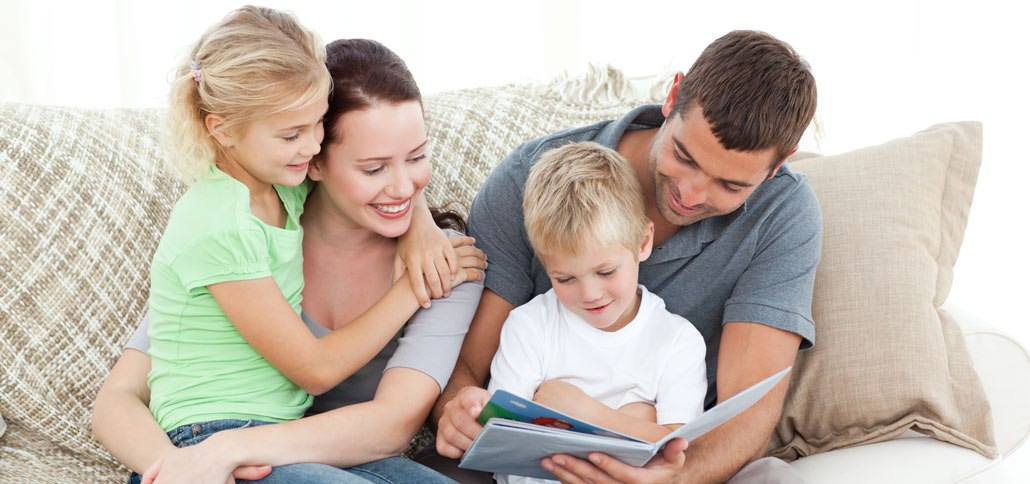 ДЕСЯТЬ «ПОЧЕМУ» ДЕТЯМ НЕОБХОДИМО ЧИТАТЬ КНИЖКИ         (Автор статьи учитель – логопед Карнарукова А.Ю)	Благодаря чтению развивается речь ребенка и увеличивается его словарный запас, книга учит маленького человека выражать свои мысли и понимать сказанное другими людьми. 	Чтение развивает мышление. Из книг ребенок учится абстрактным понятиям и расширяет горизонты своего мира. Книга объясняет ему жизнь и помогает увидеть связь одного явления с другим.	 Работа с книгой стимулирует творческое воображение, позволяет работать фантазии и учит детей мыслить образами.	 Чтение развивает познавательные интересы и расширяет кругозор. Из книг и периодики ребенок узнает о других странах и другом образе жизни, о природе, технике, истории и обо всем, что его интересует.	 Книги помогают ребенку познать самого себя. Для чувства собственного достоинства очень важно знать, что другие люди думают, чувствуют и реагируют так же, как он. Книги помогают детям понять других. 	Читая книги, написанные писателями других культур других эпох, и, видя, что их мысли и чувства похожи на наши, дети лучше понимают их и избавляются от предрассудков. 	Хорошую детскую книжку можно читать ребенку вслух. Процесс совместного чтения способствует духовному общению родителей и детей, установлению взаимопонимания, близости, доверительности. Книга объединяет поколения. 	Книги – помощники родителей в решении воспитательных задач. Они учат детей этике, заставляют размышлять о добре и зле, развивают способность к сопереживанию, помогают научиться входить в положение других людей.	 Книги придают силы и вдохновение.  Они увлекают и развлекают. Они заставляют детей и взрослых смеяться и плакать. Они приносят утешение и указывают выход из трудного положения.	 Чтение – самое доступное и полезное для  интеллектуального и эмоционально-психического развития ребенка занятие. РОДИТЕЛИ ПОМНИТЕ: Будущего читателя необходимо воспитывать, когда он еще является слушателем!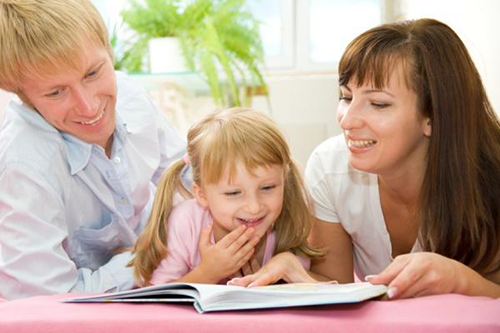 